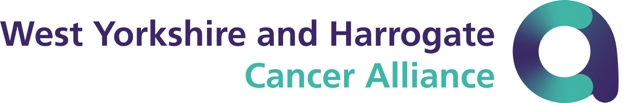 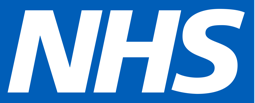 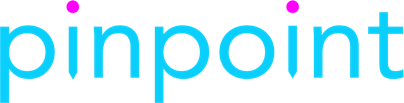 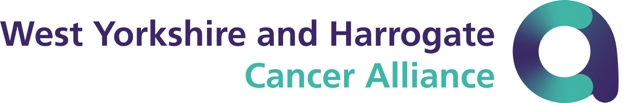 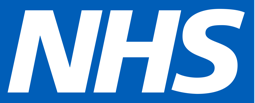 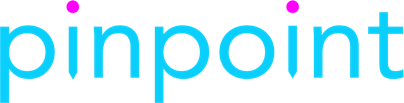 PinPoint Test information sheet: For use by staff in Primary Care when consenting patientsWe are inviting patients referred to the two-week wait (2WW) to have a blood test called the PinPoint Test. It is a new addition to the 2WW referral forms.When processing a referral, if the clinician has not ticked the PinPoint box, please contact the patient to see if they are willing to have the blood test, based on the information below. If they are happy to proceed, check to see if the patient already has an appointment for a blood test and task the referring clinician to add the request to ICE. If there is no appointment in place, please arrange one and put ‘Pinpoint’ on the appointment details.-------------------------------------------------------------What is it?The PinPoint Test is a new blood test being trialled by the NHS. It looks for signs of cancer in the blood and will tell us what a patient’s chance of having cancer is. The result will help us decide what the best next steps are for a patient; that could mean arranging a hospital appointment as quickly as possible, or maybe that the patient doesn’t need to go to hospital at all.What are the benefits?At the moment, results are not seen by Doctors or patients. They are being used to see if the test is effective enough to be made available to everyone in the future.If the trial is successful, the test could to help us prioritise patients at high risk so they have shorter waiting times and a faster diagnosis. It could also help identify patients at very low risk, so they don’t have to join a waiting list and can avoid all of the anxiety associated with that.What will you be asked to do?The trial is completely voluntary and will not affect the care you receive from your doctor. After you have agreed to take part, you will just have one blood test done. You don’t need to do anything else.Personal informationAll test results are kept completely anonymous. Your personal information will not be accessible outside the NHS and no one involved in the evaluation will have access to your personal, identifiable information. For the purposes of the study, we only use the following:AgeEthnicityGenderPregnancy status